Dear Parents and Carers,We want to see how your child is getting on with their home learning activities and so please send piccies/videos in so that we can continue to support them remotely and monitor their progress. If your child is in Reception, please do this by using Tapestry.. Click on the ‘Observation’ tab and clicking ‘Add Observation’  you can then write a little bit about how your child has managed the activity and add photos etc by scrolling to the bottom of the page and clicking on ‘Add Files’.  Don’t forget to then click ‘Save’ on the bottom right.  If your child is in Y1, please use the Outlook email address to send photos to csymonds@steammills.gloucs.sch.uk or jevans@steammills.gloucs.sch.uk You can do this by clicking on the paperclip or camera icons and then attaching to the email.  Again, if you could write a little about how your child managed with their task that would be great.Class 1 TeamTime /DayMondayTuesdayWednesdayThursdayFriday8:50  – 9:00Get ready for your day, sign in to your first lessonHome Learning Kit: Paper, a pencilGet ready for your day, sign in to your first lessonHome Learning Kit: Paper, a pencilGet ready for your day, sign in to your first lessonHome Learning Kit: Paper, a pencilGet ready for your day, sign in to your first lessonHome Learning Kit: Paper, a pencilGet ready for your day, sign in to your first lessonHome Learning Kit: Paper, a pencil9:10 – 9:30PhonicsReception Letters and Sounds – Lesson 11 The vowel digraph ‘ai’https://www.youtube.com/watch?v=MoCnunAWbGk&feature=youtu.beYear 1 – Lesson 11 – Reading longer wordshttps://www.youtube.com/watch?v=s2rjZ4yPqQY&feature=youtu.bePhonicsReception Letters and Sounds– Lesson 12 The vowel digraph – ‘ee’ https://www.youtube.com/watch?v=cEffZUP4d_8&feature=youtu.beYear 1  - Lesson 12 – Reading Longer Wordshttps://www.youtube.com/watch?v=rGujKJls7ps&feature=youtu.bePhonicsReceptionLetters and Sounds -Lesson 13 The trigraph ‘igh’https://www.youtube.com/watch?v=eoJXl-IkFF8&feature=youtu.beYear 1 – Lesson 13 – Reading Longer Wordshttps://www.youtube.com/watch?v=euiOiFmLD-k&feature=youtu.bePhonicsReceptionLetters and Sounds - Lesson 14  The vowel digraph – ‘oa’https://www.youtube.com/watch?v=d0X8phlr3Jc&feature=youtu.beYear 1 Lesson 14 – Reading Longer Wordshttps://www.youtube.com/watch?v=IMs-WVooOh4&feature=youtu.bePhonicsReception Letters and Sounds – Lesson 15 –Review of the weekhttps://www.youtube.com/watch?v=MvaPYJ0ahVc&feature=youtu.beYear 1 Lesson 15 - Review of the weekhttps://www.youtube.com/watch?v=yv4w17QDnHw&feature=youtu.be9:30 – 9:40Wake and Shake with a curriculum focus     Wake and Shake with a curriculum focus     Wake and Shake with a curriculum focus     Wake and Shake with a curriculum focus     Wake and Shake with a curriculum focus     9:40 – 10:00Name Writing practice using cursive script.  Follow the link below, search for particular letters that your child may need to see written as a model.  THE MOST IMPORTANT THING TO DO BEFORE BEGINNING IS TO WATCH THE LETTER FORMATION VIDEO BY FOLLOWING THE LINK BELOW.https://www.youtube.com/results?sp=mAEB&search_query=%23FindMisterTeachFunky Fingers –Using your number cards, or make your own with numerals 0 -10 on them and then peg the correct amount of clothes pegs on to the card to show how many.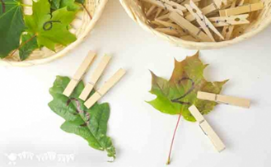 Funky FingersTake a line for a walk and then find things to place on the lines.  How many beautiful lines can you make?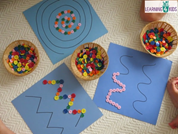 Funky Fingers Use chopsticks to move small objects e.g pom poms, buttons, dried pasta twists into an empty egg box.  How many can you do in one minute? Can you beat your last total?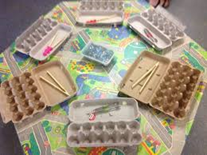 Name Writing practice using cursive script.  Follow the link below and search for particular letters that your child may need to see written as a model.  You can either use the name card sent home or write on a piece of paper.https://www.youtube.com/results?sp=mAEB&search_query=%23FindMisterTeach10:00 – 10:15Snack and a drink Snack and a drink Snack and a drink Snack and a drink Snack and a drink 10:15– 11:15Literacy  -  Our text is Goldilocks and the Three BearsReception and Year 1 Our learning objective is: To draw and label story settingshttps://classroom.thenational.academy/lessons/to-draw-and-label-settings-68vp8cActivityDrawing story settings and labellingMathematics  Number focusReception –Our Learning Objective is: Finding 1 lesshttps://classroom.thenational.academy/lessons/exploring-one-less-within-10-cgtk0cYear 1 Our Learning Objective is to explore the Number bonds to 9 and 10https://classroom.thenational.academy/lessons/recognising-number-bonds-to-nine-and-ten-c8v3ecYear 1 challenge –Our Learning Objective is  to understand even and odd numbershttps://classroom.thenational.academy/lessons/to-understand-even-and-odd-as-fair-and-unfair-numbers-6ru3erLiteracy –   Our text is Goldilocks and the Three BearsReception and Year 1 Our Learning Objective is: To write sentences describing settings in the storyhttps://classroom.thenational.academy/lessons/to-write-sentences-describing-settings-in-the-story-6gwkceActivityWriting sentences to describe a setting Mathematics Number focus Reception  Our Learning Objective is to Order numbers within 10https://classroom.thenational.academy/lessons/placing-numbers-within-ten-in-order-chgk8dYear 1Our Learning Objective is to find the double of a number up to 5 https://classroom.thenational.academy/lessons/finding-double-of-a-number-up-to-five-70vkadYear 1 challenge Our Learning Objective is to consolidating our learninghttps://classroom.thenational.academy/lessons/to-consolidate-learning-crt3jdMathematics ReceptionMathematics Measuring Mass/WeightReceptionOur Learnng Objective is to use the language of heavier and lighter. Find objects that weigh the samehttps://classroom.thenational.academy/lessons/comparing-the-weights-of-objects-and-using-language-about-weight-crt3cc?activity=video&step=1Year 1Our Learning Objective is to measure mass using non standard unitshttps://classroom.thenational.academy/lessons/to-compare-masses-using-non-standard-units-crwker11:15 – 12:00 – Free Play11:15 – 12:00 – Free Play11:15 – 12:00 – Free Play11:15 – 12:00 – Free Play11:15 – 12:00 – Free Play11:15 – 12:00 – Free PlayWell done for working so hard this morning everyone! Now it’s time for lunch and a little play outside!Well done for working so hard this morning everyone! Now it’s time for lunch and a little play outside!Well done for working so hard this morning everyone! Now it’s time for lunch and a little play outside!Well done for working so hard this morning everyone! Now it’s time for lunch and a little play outside!Well done for working so hard this morning everyone! Now it’s time for lunch and a little play outside!Well done for working so hard this morning everyone! Now it’s time for lunch and a little play outside!1:15 – 2:00PE – PE at home /Mr Whitehttps://www.youtube.com/watch?v=KVQsfQ1Ewfoor with a grown up you could go for a bike ride, a scoot,,go for a jog or a lovely long walk. The main thing is to exercise so that you raise your heart rate. Reading – Tricky words practise – reading and spelling them.  You could use magnetic letters and spell words on the fridge or your letter cards.  Letters and their sounds practiceReading Tricky words practise – reading and spelling Letters and their sounds practiceUsing the letters to make wordsPSHCE PSHCE https://classroom.thenational.academy/lessons/hidden-germs-cgrkceR.E. Which Stories are special? This week we shall look at stories that are special to Christians. This is a story that Jesus told.https://www.bbc.co.uk/teach/class-clips-video/religious-studies-ks1-the-christian-story-of-the-good-samaritan-and-the-lost-sheep/zr7wxycThis link has two stories the first “The Good Samaritan” is for this week. The second “The Lost Sheep” is for next week.Outdoor Learning ReceptionWrap up warm, go for a lovely walk and collect some natural objects. Can you order your objects from the lightest to the heaviest?Year 1 Our Learning Objective is to use non standard units to measure your items. Can you find 2 that weigh the same?Note – you can use household items such as lego bricks as non standard units, so long as they are all the same size!!1:15 – 2:00PE – PE at home /Mr Whitehttps://www.youtube.com/watch?v=KVQsfQ1Ewfoor with a grown up you could go for a bike ride, a scoot,,go for a jog or a lovely long walk. The main thing is to exercise so that you raise your heart rate. Science Reception  Our Learning Objective is to explore how we react to hot and cold temperatures?https://classroom.thenational.academy/lessons/to-understand-how-humans-react-differently-to-hot-and-cold-6tj32dYear 1 Materials Our Learning Objective is to think about how  I can describe an object and write about it.https://classroom.thenational.academy/lessons/how-can-i-describe-an-object-c9h38cActivityDescribing material properties and writing sentences..Design and Technology – Make a glove puppetToday, we are going to make something called a prototype – this is something that all great designers do to test their design.  We are going to use our design to make a glove puppet using paper and fix two pieces together.  This is where you think about whether you want to change anything before you make the real thing next week. PSHCE PSHCE https://classroom.thenational.academy/lessons/hidden-germs-cgrkceR.E. Which Stories are special? This week we shall look at stories that are special to Christians. This is a story that Jesus told.https://www.bbc.co.uk/teach/class-clips-video/religious-studies-ks1-the-christian-story-of-the-good-samaritan-and-the-lost-sheep/zr7wxycThis link has two stories the first “The Good Samaritan” is for this week. The second “The Lost Sheep” is for next week.Outdoor Learning ReceptionWrap up warm, go for a lovely walk and collect some natural objects. Can you order your objects from the lightest to the heaviest?Year 1 Our Learning Objective is to use non standard units to measure your items. Can you find 2 that weigh the same?Note – you can use household items such as lego bricks as non standard units, so long as they are all the same size!!2:00 – 2:30Phonics Play – Parents resources - Phase 2/3 interactive games Follow the link to Phonics Play https://www.phonicsplay.co.uk/and use the log-in details below.User name: jan21Password: homeIf you want to select interactive games to play, we have covered all letters and sounds in Phase 2 and 3 so far in Class 1Understanding the World /Geography – my communityReception  - Our Learning Objective is to think and talk about important people in our community https://classroom.thenational.academy/lessons/to-name-important-people-in-my-community-6gwkarYear 1 – London landmarks using Google EarthWith an adult, search London on Google Earth.  Can you see any buildings that you recognise? Can you find Big Ben, the Tower of London, St Thomas’ hospital? Phonics Play – Parents resources - Phase 2/3 interactive games Follow the link to Phonics Play https://www.phonicsplay.co.uk/and use the log-in details below.User name: jan21Password: homeUnderstanding the World/ Geography /HistoryYear 1 – Our Learning Objective is to find out about the history of  London?https://classroom.thenational.academy/lessons/what-is-the-history-of-london-6dgp8r Music – This is Me https://classroom.thenational.academy/lessons/me-and-my-family-part-1-c5h3et?activity=video&step=1